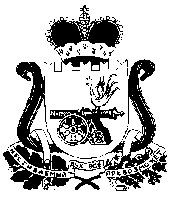 АДМИНИСТРАЦИЯ СТОДОЛИЩЕНСКОГО СЕЛЬСКОГО ПОСЕЛЕНИЯ ПОЧИНКОВСКОГО РАЙОНА СМОЛЕНСКОЙ ОБЛАСТИРАСПОРЯЖЕНИЕот  20.01.2022                                          № 0007п.СтодолищеО мерах по обеспечению пожарной безопасности на территории Стодолищенского сельского поселения Починковского района Смоленской области в весенне-летний период 2022 годаВ  целях предупреждения пожаров на территории Стодолищенского сельского поселения Починковского района Смоленской области, уменьшения их последствий и своевременной организации тушения пожаров:1. Администрации Стодолищенского сельского поселения Починковского района Смоленской области:1.1. В срок до 10 марта 2022 года разработать план противопожарных мероприятий по подготовке населенных пунктов, объектов и организаций к работе в условиях весенне-летнего периода 2022 года, в которых предусмотреть:- очистку подведомственных территорий от сгораемого мусора, отходов, иных пожароопасных веществ и материалов;- проверку и приведение в исправное состояние источников противопожарного водоснабжения, водозаборных устройств, указателей и подъездных путей к водоисточникам;- оснащение подведомственных объектов первичными средствами пожаротушения;- создание запасов воды для целей пожаротушения (наполнение пожарных резервуаров и водоемов, устройство прудов, запруд, приемных (береговых) колодцев возле естественных водоисточников);- временное отключение от источников электроснабжения зданий и сооружений, не эксплуатируемых в летний период;- принятие в установленном законом порядке решений о сносе снятых с учета (неиспользуемых) строений;- проверку (ремонт) молниезащиты зданий и сооружений;- выполнение иных мероприятий, исключающих возможность возникновения пожаров в зданиях и сооружениях вследствие перехода огня при природных пожарах (устройство защитных противопожарных минерализованных полос, посадка лиственных насаждений, удаление сухой растительности, мусора и других горючих материалов), а также создающих условия для своевременного обнаружения пожаров и их тушения.1.2. Ответственным за реализацию разработанных планов противопожарных мероприятий по подготовке населенных пунктов и организаций к работе в условиях весенне-летнего периода 2022 года назначить старшего менеджера  Администрации Стодолищенского сельского поселения Починковского района Смоленской области (Киселева М.И.).1.3. Для обеспечения свободного проезда и установки пожарно-спасательной техники в случае возникновения пожаров и чрезвычайных ситуаций:- до 1 апреля 2022 года провести комиссионные проверки состояния внутридворовых проездов с учетом возможности подъезда пожарно-спасательной техники к многоквартирным жилым домам, иным зданиям и сооружениям в случае возникновения пожаров и чрезвычайных ситуаций;- произвести вырубку зеленых насаждений, произрастающих в непосредственной близости (ближе 5 метров) к многоквартирным жилым домам и иным зданиям от четырех этажей и выше, мешающих беспрепятственному проезду пожарно-спасательной техники к ним и установке подъемных механизмов;- рассмотреть возможность перевода тупиковых проездов вдоль жилых зданий в круговые независимо от этажности зданий.1.4. В целях совершенствования противопожарного водоснабжения предусмотреть:- установку новых, проведение ремонта существующих пожарных гидрантов;- приспособление хозяйственных источников водоснабжения (технологические емкости, насосные станции) для целей пожаротушения;- оборудование водонапорных башен устройствами для забора воды пожарной техникой. 1.5. При отсутствии наружной водопроводной сети предусмотреть сооружение противопожарных резервуаров, водоемов либо возможность использования естественных водоисточников. 1.6. Для обеспечения надежного забора воды пожарной техникой из искусственных и естественных водоемов предусмотреть устройство подъездных дорог, площадок для установки пожарных автомашин, сооружение специальных водозаборных устройств (пирсы, специальные подъезды, приемные самотечные колодцы).1.7. Организовать на подведомственной территории проведение в апреле 
2022 года месячника пожарной безопасности, в ходе которого провести:- очистку подвальных и чердачных помещений, технических подполий жилищного фонда от мусора и других горючих материалов, ограничить доступ посторонних лиц в указанные помещения;- ревизию технического состояния и при необходимости ремонт электрооборудования;- инструктажи населения, работников организаций по мерам пожарной безопасности,  предупреждению пала сухой травы, действиям в случае возникновения пожара;- информирование населения о мерах пожарной безопасности и использованием электронных и печатных средств массовой информации;- осуществление общественного (ведомственного) контроля за соблюдением требований пожарной безопасности, вывозом и уничтожением сгораемого мусора, очисткой территорий от сухой травы, обеспечением запрета доступа в подвальные и чердачные помещения посторонних лиц.1.8. Уделить особое внимание вопросу оснащения средствами  пожаротушения добровольных пожарных формирований в организациях, особенно в сельских поселениях, удаленных на большое расстояние от подразделений Государственной противопожарной службы.1.9. Организовать в период высокой пожарной опасности дежурство в населенных пунктах добровольных пожарных формирований, оснащенных первичными средствами пожаротушения.1.10. Выявлять и пресекать нарушения гражданами и организациями Правил пожарной безопасности в лесах и на территории муниципального образования Стодолищенского сельского поселения Починковского района Смоленской области, привлекать для этой работы участковых уполномоченных полиции, сотрудников патрульно-постовой службы и ГИБДД.2. Контроль за исполнением настоящего распоряжения оставляю за собой.Глава  муниципального образованияСтодолищенского сельского поселенияПочинковского района Смоленской области                                    Л.В. Зиновьева